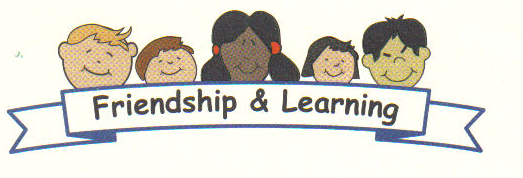 Dear Parents/Carers,Welcome to Year 6!We hope you all had a great summer break and are now looking forward to starting your time in Year 6. We have some very exciting things planned and we are sure that this is going to be a fantastic year. Although starting in a new class can be very exciting, for some it can sometimes cause anxiety. Please feel free to come and speak to me about any issues or concerns at any time throughout the year. We are a very committed team at Tower Hill and will strive to make your child’s education productive and hopefully fun!The most important entry for your diaries at the moment is the date of the SATs:Monday 13th May – Friday 17th May 2019Please ensure that NO holiday is booked during this time. The tests are a statutory requirement and it is impossible for your child to sit them AT ANY OTHER TIME than on the allocated day, at the same time as all other pupils in the year.  In a few weeks time, and continuing at intervals throughout the year, the Year 6 children will be given the opportunity to experience SATs style questions in conditions similar to those during the actual test week.  This helps us to set targets with the children in order for them to achieve their full potential.  Knowing what is expected helps your child to feel more comfortable and confident.Each week, the children will be given homework which will generally consist of reading, writing and mathematical tasks although homework on other topics may also be given. In Year 6, there will be no set day for homework in order to help the children prepare for secondary school. Homework will be given on different days with different time limits so that the children become used to managing their time. As the year progresses, the amount of homework will increase with the children also receiving homework projects. Any support that you can provide the children with their homework would be very much appreciated. PE sessions will take place on Monday and Thursday afternoons. We do recommend that the children bring in their P.E. kit at the beginning of each week and leave it in school for the week, just in case a timetable change is necessary.  The children will also need their trainers in each day so that they can participate in the daily Golden Mile run. The children are expected to wear a P.E. kit comprising of a white T-shirt, dark bottoms (shorts for Gymnastics/Dance; tracksuit bottoms for Games if preferred) and appropriate footwear for reasons of both safety and hygiene.  No jewellery should be worn during P.E.  If ears have been newly pierced, please provide your child with tape in order that the earrings can be covered. Also we kindly ask that girls have their hair tied up daily so that they don’t need to put it up in class for designated PE sessions or any others we may have. The school will provide the children with the equipment that they will need in school, therefore pencil cases are not needed and we would ask that these are left at home and used to complete homework tasks.We would like to remind you that as a school we insist on healthy snacks like fruit and vegetables. No chocolate bars please! The children are allowed to bring in water bottles and this is encouraged, especially during the hotter months. The children must only bring in water in bottles with sports tops.During the Autumn Term, Year 6 will be studying The Ancient Greeks as part of their History curriculum.  If you do have any artefacts, resources or books that we could use, we would greatly appreciate it if we were able to share them with the children in lessons and/or show on display.  We will also have a visit from a theatre company in November in order to help our work in the classroom become more ‘real’ for the children. More details of this visit will follow in the coming weeks.Could you also please return the slip below to us – letters do have a strange way of staying firmly at the bottom of school bags so this is our way to know that you have actually seen it!  We would just like to take this opportunity to again welcome you to Year 6.Yours sincerely,Miss E DinsdaleYear 6 Teacher KSII Leader To: Miss Dinsdale, Tower Hill Primary SchoolName of pupil ___________________________  Year 6I have read the Year 6 introductory letter Signed _____________________________________ *Parent/GuardianDate _____________________________________